П О С Т А Н О В Л Е Н И Еот _____________ 2024 г. № _________г. МайкопО внесении изменений в Административный регламент предоставления муниципальным казенным учреждением «Благоустройство муниципального образования «Город Майкоп» муниципальной услуги «Предоставление разрешения на осуществление земляных работ»В соответствии с Федеральным законом от 27.07.2010 № 210-ФЗ «Об организации предоставления государственных и муниципальных услуг», постановлением Главы муниципального образования «Город Майкоп» от 28.02.2011 № 107 «О Порядке разработки и утверждения административных регламентов предоставления муниципальных услуг муниципального образования «Город Майкоп», п о с т а н о в л я ю:1. Внести в Административный регламент предоставления муниципальным казенным учреждением «Благоустройство муниципального образования «Город Майкоп» муниципальной услуги «Предоставление разрешения на осуществление земляных работ», утвержденный постановлением Администрации муниципального образования «Город Майкоп» от 28.11.2022 № 1104 «Об утверждении Административного регламента предоставления муниципальным казенным учреждением «Благоустройство муниципального образования «Город Майкоп» муниципальной услуги «Предоставление разрешения на осуществление земляных работ» (в редакции постановления Администрации муниципального образования «Город Майкоп» от 30.06.2023 № 534), следующие изменения: 1.1. Пункт 2.6.1 изложить в следующей редакции:«2.6.1. Для получения подуслуги «Предоставление разрешения на осуществление земляных работ» заявитель представляет следующие документы:1) заявление о предоставлении услуги по форме согласно приложению № 1 к настоящему Административному регламенту;2) документ, удостоверяющий личность заявителя;3) документ, подтверждающий полномочия представителя заявителя действовать от имени заявителя (в случае обращения за предоставлением услуги представителя Заявителя);4) правоустанавливающие документы на объект недвижимости (в случае, если необходимые документы и сведения о правах на земельный участок отсутствуют в ЕГРН, а также в случае отсутствия указанных документов и сведений в органах исполнительной власти субъекта Российской Федерации, органах местного самоуправления, уполномоченных на управление и распоряжение земельными участками, находящимися в государственной, муниципальной собственности, а также государственная собственность на которые не разграничена);5) договор о подключении (технологическом присоединении) объектов к сетям инженерно-технического обеспечения или технические условия на подключение к сетям инженерно-технического обеспечения (при подключении к сетям инженерно-технического обеспечения);6) проектную документацию на размещение новых инженерных коммуникаций, элементов освещения и связи, площадок автостоянок (парковок), въездов (выездов), элементов внешнего благоустройства, содержащую схему производства работ с привязкой к местности и указанием границ проводимых работ, разрытий, согласованную в установленном порядке.Схема производства работ согласовывается с соответствующими службами, отвечающими за эксплуатацию инженерных коммуникаций, с правообладателями земельных участков в случае, если проведение земляных работ будет затрагивать земельные участки, находящиеся во владении физических или юридических лиц, на которых планируется проведение работ.7) фотоматериал места планируемого осуществления земляных работ до начала проведения земляных работ;8) копию схемы организации дорожного движения и ограждения места производства дорожных работ, согласованную с балансодержателем автомобильной дороги (в случае производства работ в границах автомобильной дороги);9) договор на проведение работ, в случае если работы будут проводиться подрядной организацией;10) приказ о назначении работника, ответственного за производство земляных работ с указанием контактной информации (для юридических лиц, являющихся исполнителем работ);11) гарантийное письмо на восстановление или устройство элементов внешнего благоустройства или дорожного покрытия, а также на их повторное восстановление в течение трех лет в случае обнаружения дефектов (провалов, просадок грунта и т.п.);12) договор на выполнение работ по восстановлению покрытия и/или зеленых насаждений на территории муниципального образования «Город Майкоп».».1.2. Приложение № 4 к Административному регламенту предоставления муниципальным казенным учреждением «Благоустройство муниципального образования «Город Майкоп» муниципальной услуги «Предоставление разрешения на осуществление земляных работ» изложить в новой редакции согласно приложению к настоящему постановлению.2. Опубликовать настоящее постановление в газете «Майкопские новости» и разместить на официальном сайте Администрации муниципального образования «Город Майкоп».3. Постановление «О внесении изменений в Административный регламент предоставления муниципальным казенным учреждением «Благоустройство муниципального образования «Город Майкоп» муниципальной услуги «Предоставление разрешения на осуществление земляных работ» вступает в силу со дня его официального опубликования.Глава муниципального образования «Город Майкоп»                                                                       Г.А. МитрофановАдминистрация муниципального 
образования «Город Майкоп»Республики Адыгея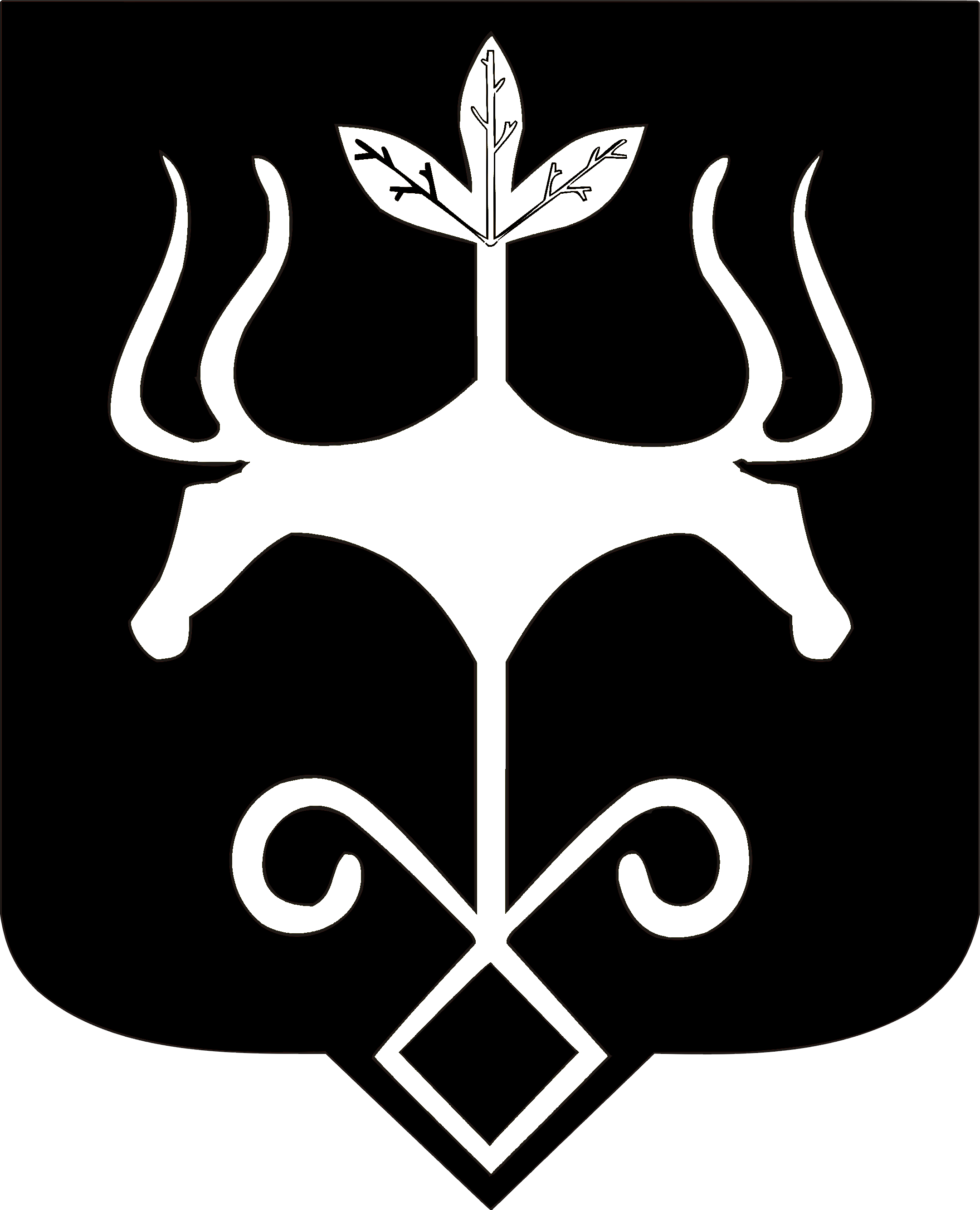 Адыгэ Республикэммуниципальнэ образованиеу 
«Къалэу Мыекъуапэ» и Администрацие